Figura 1: Etapas metodológicas do estudo.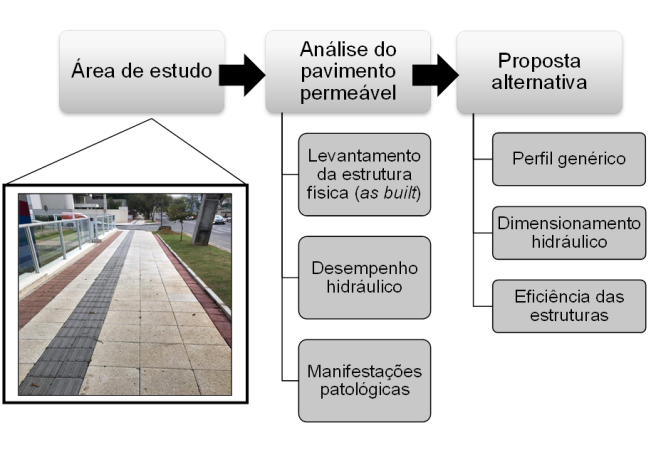 Fonte: Autores.